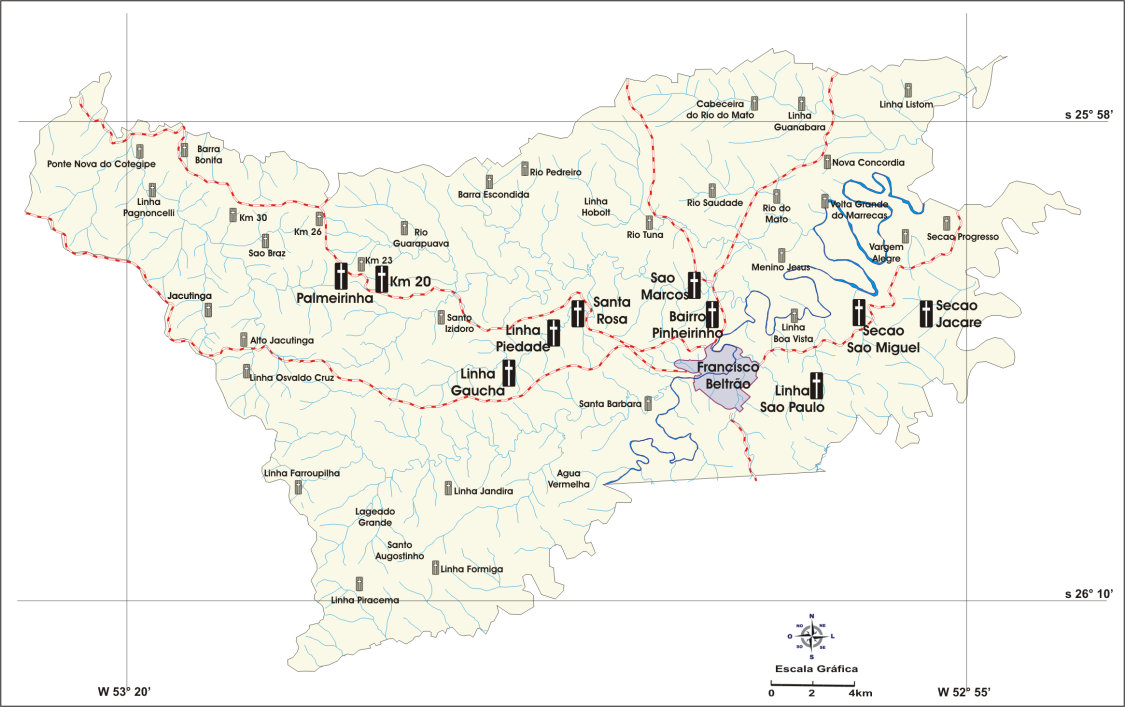 Figura 1 – Distribuição dos cemitérios da zona rural de Francisco Beltrão –PR.Tabela 1: Média anual de mortos por cemitério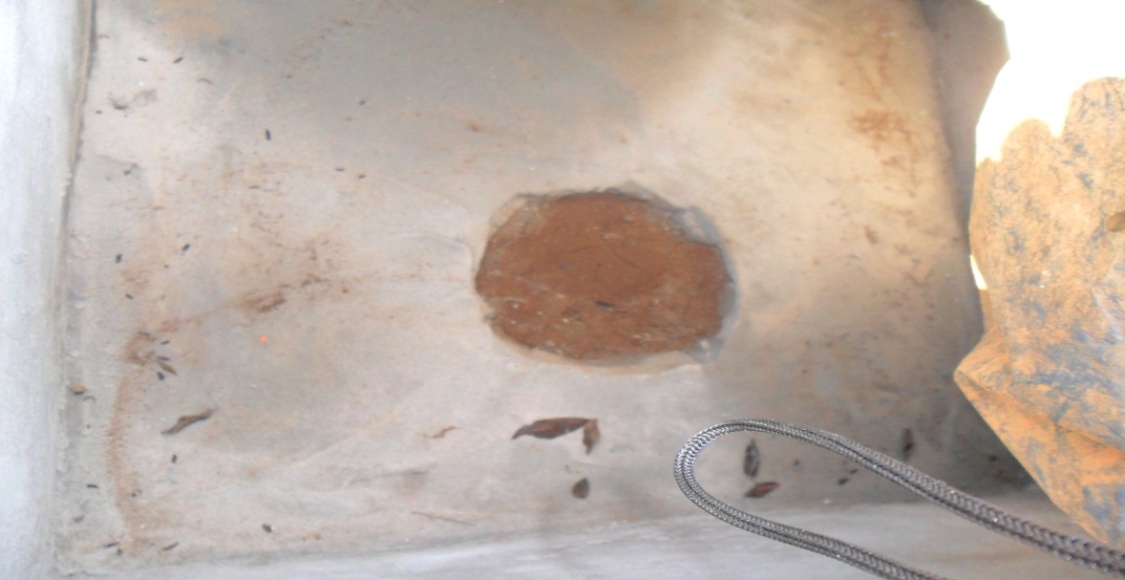 Figura 02 – Buraco onde é escoado o líquido cadavérico.Fonte: Trabalho de campo realizado no cemitério no dia 03 de junho de 2011.Tabela 2 – Distância dos cemitérios de águas superficiais.Tabela 3 – Sistema de drenagem adequado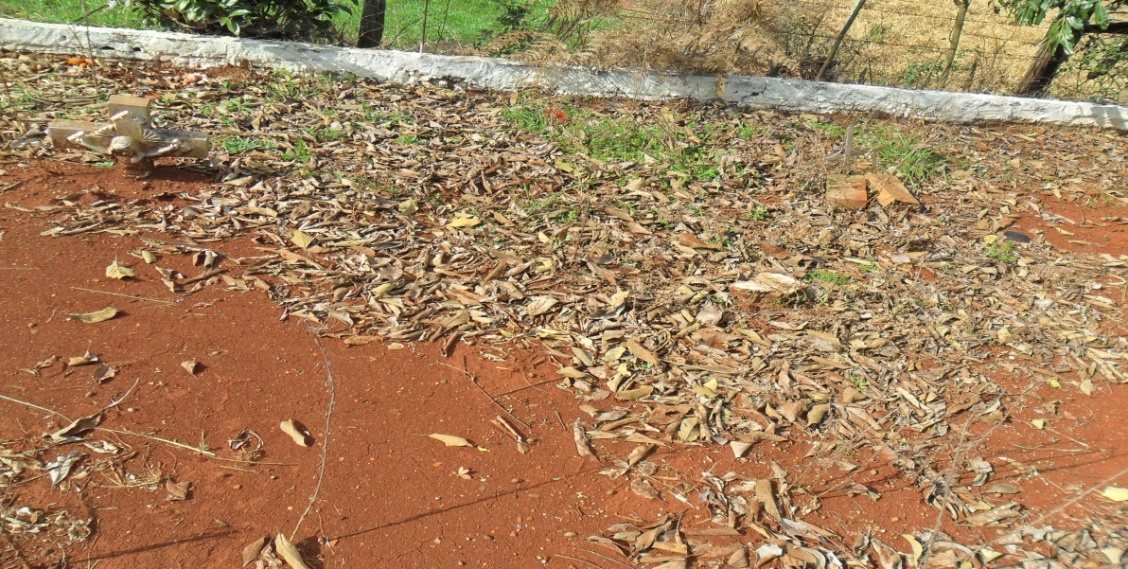 Figura 03 - Sepulturas no chão.Fonte: Trabalho de campo realizado no cemitério da sessão Jacaré, no dia 13 de julho de 2011.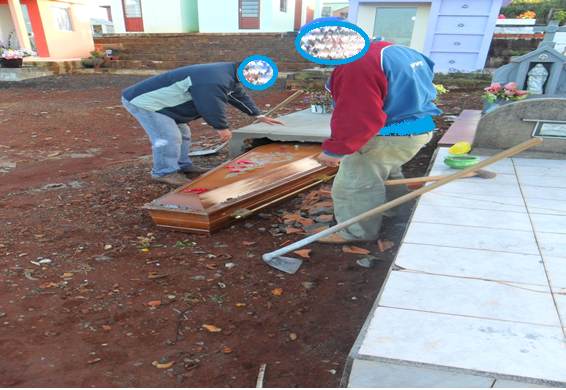 Figura 04 – Trabalhadores realizando exumação.Fonte: Trabalho de campo realizado no cemitério no dia 11 de junho de 2011.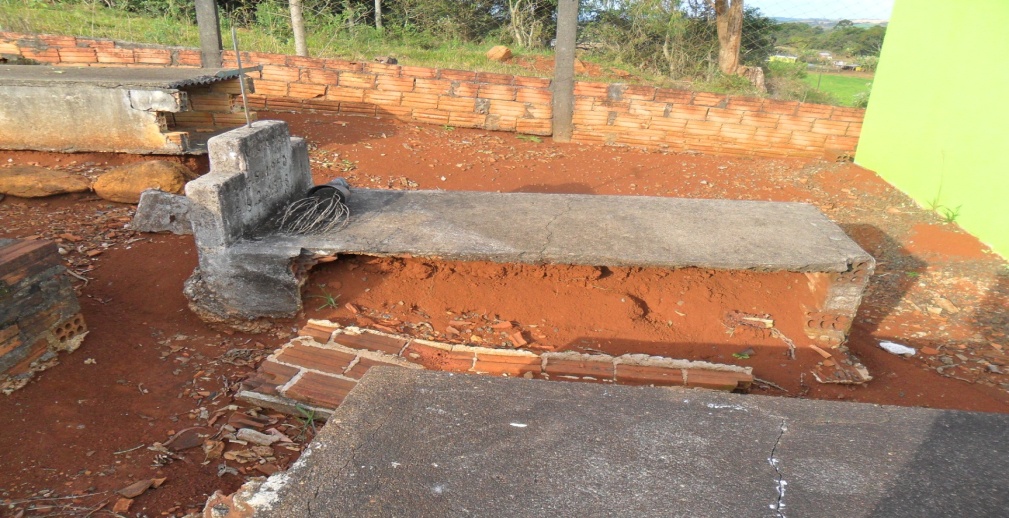 Figura 05 – Distância entre sepultura e o perímetro do cemitério do Km 20.Fonte: Trabalho de campo realizado no cemitério do Km 20, no dia 11 de junho de 2011.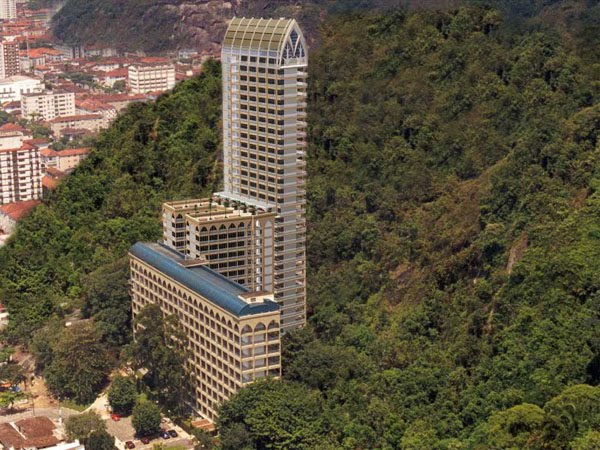 Figura 06 – Cemitério VerticalDisponível em: http://memorialsantos.com.br/CemitérioNúmero de mortos por anoKm 205Palmerinha< 1Km 82São Marcos2Linha GaúchaSem respostaLinha Piedade3Linha São Paulo3Sessão Jacaré1 – 2PinherinhoSem respostaSessão São Miguel2CemitérioDistância (m)Km 201.000Palmerinha2.000Linha São Paulo500Sessão Jacaré2.000São Marcos (rio)600São Marcos (sanga)200Km 8150Linha Gaúcha1.000Pinherinho800Linha Piedade100São Miguel300CemitérioDrenagemKm 20InadequadaPalmerinhaInadequadaLinha São PauloAdequadaSessão JacaréInadequadaSão MarcosInadequadaKm 8InadequadaLinha GaúchaAdequadoPinherinhoAdequadoLinha PiedadeAdequadoSão MiguelAdequado